Spalování diamantuPracovní list je vhodný pro žáky střední školy a 2. stupně ZŠ. Žáci se přesvědčí, že i diamant se dá spálit a že je nejtvrdším nerostem. Také si ujasní pojmy – diamant, briliant. Uhlík________________________________________________________Na základě zhlédnutého videa popište, jakým způsobem se dá spálit diamant.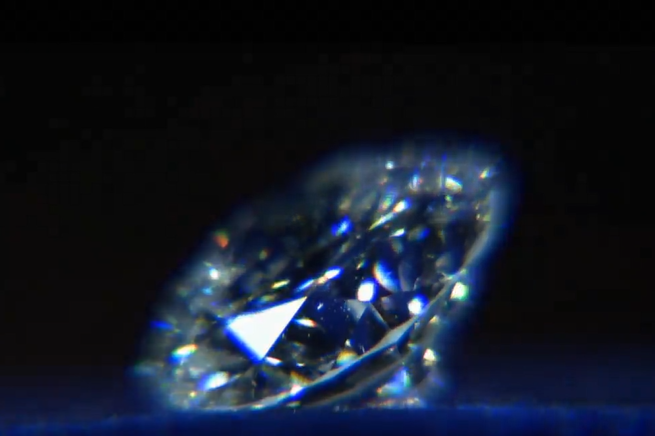 ………………………………………………………………………………………………………………………………………………………………………………………………………………………………………………………………………………………………………………………………Napište chemickou rovnici spalování diamantu.Napište alotropické modifikace uhlíku, vysvětlete pojem alotropická modifikace.…………………………………………………………………………………………………….……………………………………………………………………………………………………Vysvětlete rozdíl mezi diamantem a briliantem.Diamant je      …………………………………………………………………………………..Briliant je      …………………………………………………………………………………….Co jsem se touto aktivitou naučil(a):………………………………………………………………………………………………………………………………………………………………………………………………………………………………………………………………………………………………………………………………………………………………………